                TÜRKİYE SUALTI SPORLARI FEDERASYONUEĞİTMEN VE REHBER EĞİTİMİ SONUÇ BELGESİ(FORM 7)								……/……/ 20Dalış kuruluşumuzda belirtilen seviye ve tarihler arasında yapılan eğitim sonuçları aşağıdadır. Bilgilerinize saygılarımızla arz ederiz.Dalış Kuruluşu Yetkilisi		     Üç Yıldız Eğitmen                                                            	        (Kaşe, İmza)                                      (İmza)            İSİMİLETİŞİM (GSM, e-posta)EĞİTİM SEVİYESİTEORİK SINAV NOTUUYGULAMA SINAV NOTUSONUÇ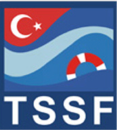 